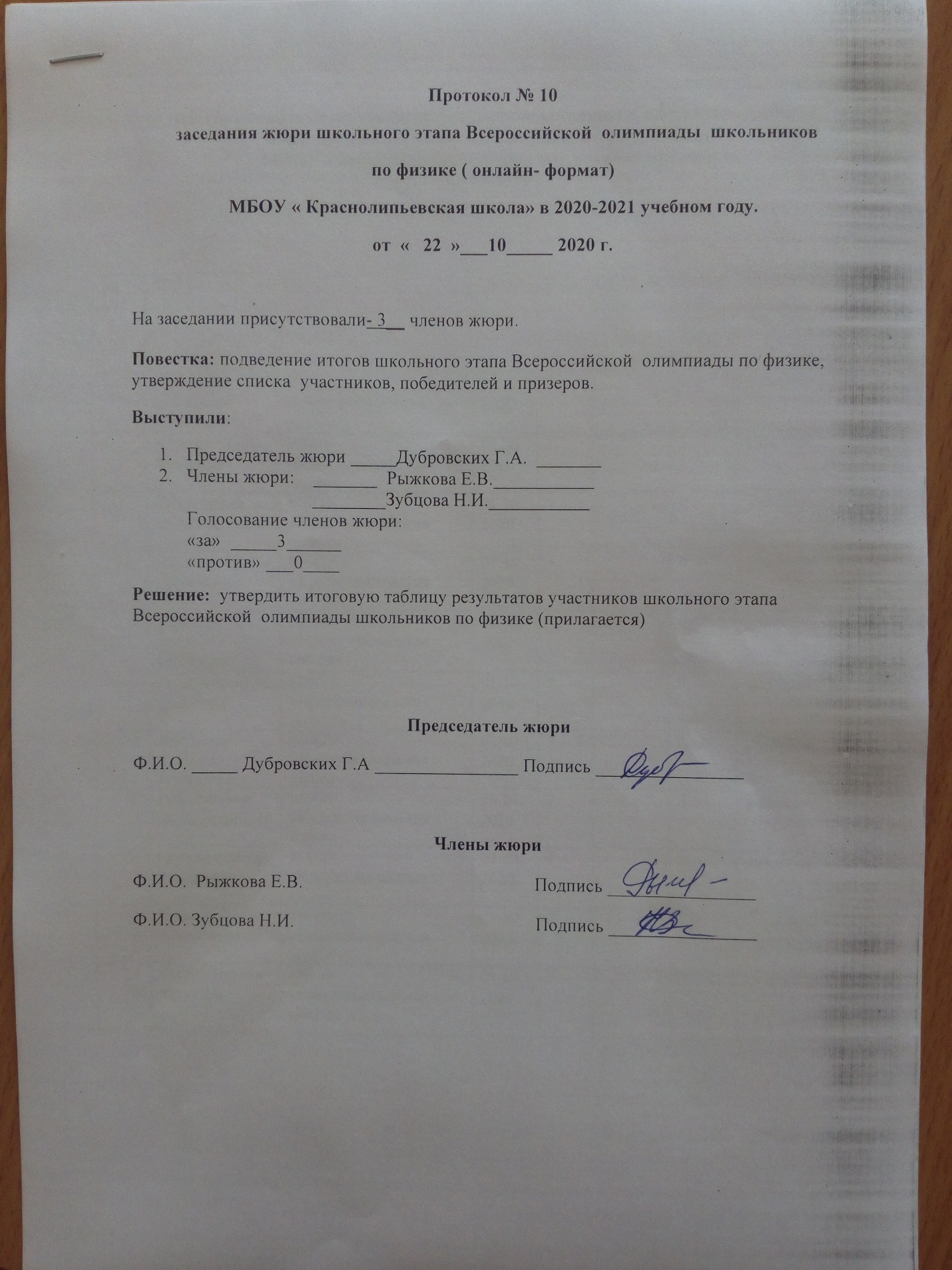 Итоговая таблица результатов участников школьного этапа Всероссийской  олимпиады школьников по физике( онлайн- формат)  МБОУ «Краснолипьевская школа», которая проходила 01.10.2020г.№ п/пФ.И.О.ОУОУДатаКлассКлассМаксимальная суммабалловМаксимальная суммабалловНабраннаясуммабалловНабраннаясуммабалловПобедитель,призер,участникПобедитель,призер,участник1Стукалова Екатерина МаксимовнаМБОУ «Краснолипьевская школа»МБОУ «Краснолипьевская школа»01.10.20207700участникучастник2Янгаев Родион ТохировичМБОУ «Краснолипьевская школа»МБОУ «Краснолипьевская школа»01.10.20207700участникучастник3Бутко Арина ЮрьевнаБутко Арина ЮрьевнаМБОУ «Краснолипьевская школа»01.10.202001.10.20207700участникучастник4Никитин Артем ДмитриевичНикитин Артем ДмитриевичМБОУ «Краснолипьевская школа»01.10.202001.10.20207700участникучастник5Сорокин Михаил СергеевичСорокин Михаил СергеевичМБОУ «Краснолипьевская школа»01.10.202001.10.20207700участникучастник66Кокина Анжела ПавловнаКокина Анжела ПавловнаМБОУ «Краснолипьевская школа»01.10.202001.10.20207700участникучастник7Бартенева  Варвара АндреевнаБартенева  Варвара АндреевнаМБОУ «Краснолипьевская школа»01.10.202001.10.20207700участникучастник8Попов Артем АлександровичПопов Артем АлександровичМБОУ «Краснолипьевская школа»01.10.202001.10.20207700участникучастник9Рожков Виктор АндреевичРожков Виктор АндреевичМБОУ «Краснолипьевская школа»01.10.202001.10.20207700участникучастник10Ушаков Антон АлексеевичУшаков Антон АлексеевичМБОУ «Краснолипьевская школа»01.10.202001.10.20207700участникучастник11Саввин Никита ЮрьевичСаввин Никита ЮрьевичМБОУ «Краснолипьевская школа01.10.202001.10.20207700участникучастник№ п/пФ.И.О.ОУДатаКлассМаксимальная суммабалловНабраннаясуммабалловПобедитель,призер,участник1Тумайкина Валерия АнатольевнаМБОУ «Краснолипьевская школа»01.10.202083участник2Лесников Игорь ВасильевичМБОУ «Краснолипьевская школа»01.10.202080участник3Косолапов Илья АндреевичМБОУ «Краснолипьевская школа»01.10.202080участник№ п/пФ.И.О.ОУДатаКлассМаксимальная суммабалловНабраннаясуммабалловПобедитель,призер,участник1Гаврилюк Ярослав АлександровичМБОУ «Краснолипьевская школа»01.10.202090участник2Корнева Анастасия СергеевнаМБОУ «Краснолипьевская школа»01.10. 202090участник№ п/пФ.И.О.ОУДатаКлассМаксимальная суммабалловНабраннаясуммабалловПобедитель,призер,участникАнохина Екатерина   ИвановнаМБОУ «Краснолипьевская школа»01.10.20201110призерГришина Мария ЮрьевнаМБОУ «Краснолипьевская школа»01.10.2020110участникКогтев Николай ИвановичМБОУ «Краснолипьевская школа»01.10.2020110участникСаввин Николай СергеевичМБОУ «Краснолипьевская школа»01.10.2020110участникМишина Марина ОлеговнаМБОУ «Краснолипьевская школа»01.10.2020110участник